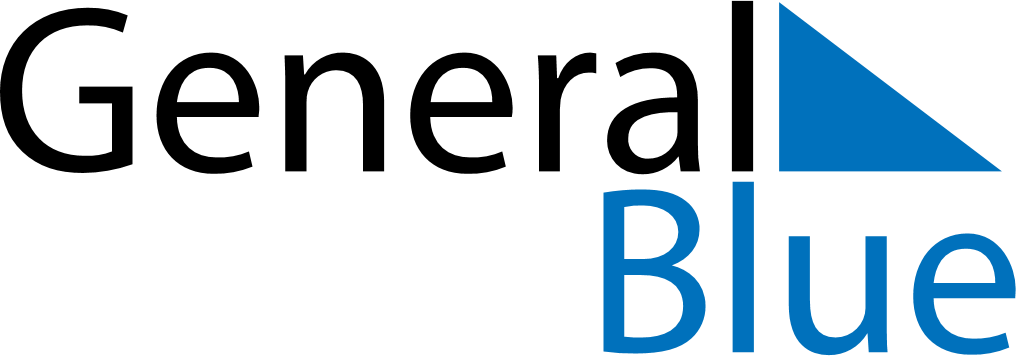 March 2019March 2019March 2019March 2019UruguayUruguayUruguayMondayTuesdayWednesdayThursdayFridaySaturdaySaturdaySunday1223456789910CarnivalShrove Tuesday111213141516161718192021222323242526272829303031